Basisregels van het petanque spelBij dit spel moeten de boules zo dicht mogelijk bij de «but» van de tegenstander komen.
Het eerste team dat in totaal 13 punten vergaard heeft na meerdere «potjes» wint het spel.Petanque wordt gespeeld op een terrein van minimum 3 bij 12m.Dit spel wordt 1 tegen 1 gespeeld, oftewel 2 teams van 2 of 3 spelers. • Tête-à-tête: 1 tegen 1, ieder 3 boules.
 • Doublette: 2 tegen 2, ieder 3 boules.
 • Triplette: 3 tegen 3, ieder 2 boules.Niet meer dan 12 boules op het terrein.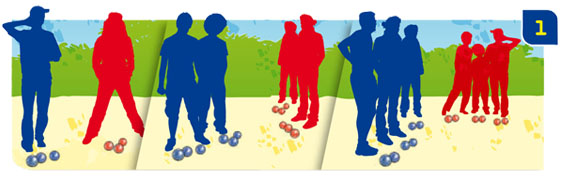 Dit spel wordt gespeeld met 100% stalen boules, een balletje van hard hout, dat «but» genoemd wordt, in een cirkel met een diameter van 50 cm, op de grond gelegd of getrokken.We loten het team uit dat mag beginnen. Een speler uit dat team kiest het startpunt en gaat in de cirkel staan. Als hij speelt, mogen de voeten van de speler de cirkel niet verlaten voordat de boule de grond geraakt heeft.Deze speler gooit de «but» op een afstand tussen 6 en 10 m. 
De «but» moet ten minste 1m van obstakels verwijderd zijn (muur, boom, …).

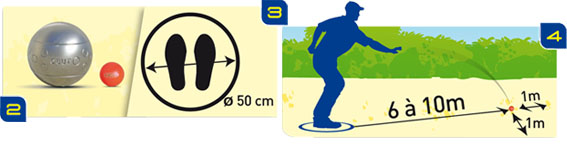 Hij gooit vervolgens zijn eerste boule zo dicht mogelijk in de buurt van de «but».Een speler van het tweede team stapt vervolgens in de cirkel en probeert zijn boule zo dicht mogelijk bij de «but» te gooien, of de boule van de tegenstander weg te kaatsen. De dichtstbijzijnde boule leidt het spel.Als het lukt, is het weer de beurt aan de speler van het 1ste team. Als het niet lukt, proberen de andere spelers uit zijn team de punt te pakken, tot ze geen boules meer hebben.
Wanneer een van de teams geen boules meer heeft, mogen de spelers van het andere team hun overgebleven boules spelen, en proberen deze zo goed mogelijk te plaatsen.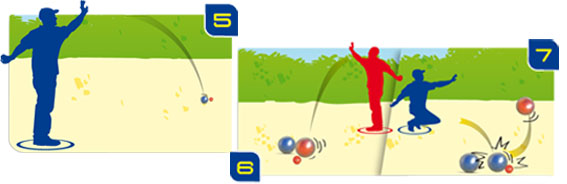 Als beide teams geen boules meer hebben gaan we punten tellen. Een team krijgt een punt per boule die dichter bij de « but » ligt dan die van de tegenstander. Dit is het einde van het «potje»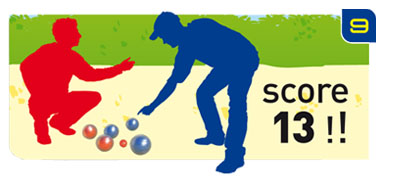 Een speler van het winnende team gooit vervolgens de «but» vanaf het punt waar hij zich bevindt, en het spel gaat verder tot één van de teams 13 punten vergaard heeft.Boules op gelijke afstandAls de twee het dichtst bij het but liggende boules even ver van het but liggen en aan verschillende equipes toebehoren, kunnen zich de volgende drie gevallen voordoen:geen van beide equipes heeft nog boules te spelen: de werpronde eindigt onbeslist en het but wordt uitgeworpen door een speler van de equipe die in de onbesliste werpronde als eerste het but mocht uitwerpen.slechts één equipe heeft nog boules te spelen: die equipe werpt deze boules en behaalt zoveel punten als zij uiteindelijk boules dichter bij het but heeft liggen dan de dichtstbijzijnde boule van de tegenstander.beide equipes hebben nog boules te spelen: de equipe die het laatst heeft geworpen, werpt nogmaals een boule, dan de tegenstander, en vervolgens om beurten, totdat één equipe op punt ligt; als slechts één equipe nog boules te spelen heeft zijn de regels van punt 2 van toepassing.Als er aan het einde van een werpronde geen boules op toegestaan terrein liggen, eindigt de werpronde onbeslist.Bij meting verplaatsen van boules of butHet te meten punt gaat verloren voor een equipe waarvan een speler tijdens een meting het but of een van de betwiste boules verplaatst.